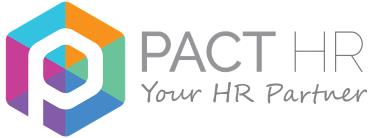 Full Name (please print):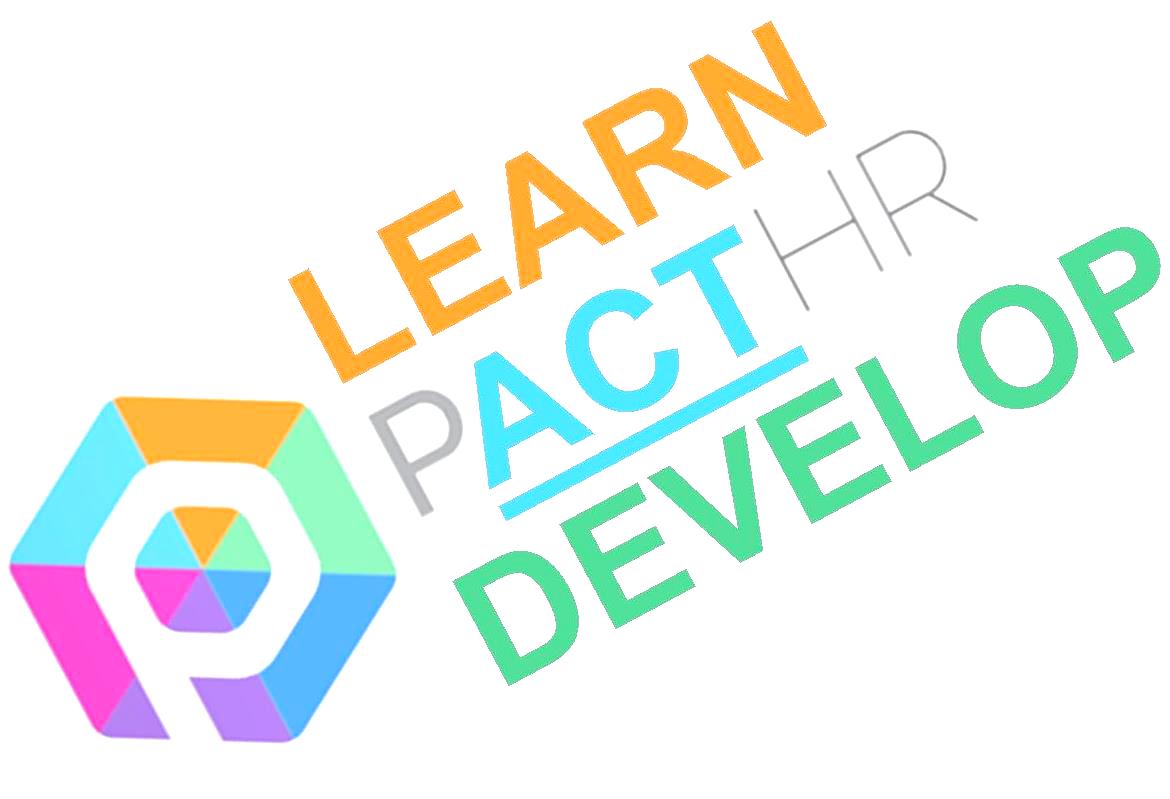 Email Address (please print):Contact Telephone Number:School/Academy/Organisation:Position/Role:Title of the session you wish to attend:Date of the session you wish to attend:Invoice Address (please provide full address incl. post code):Please confirm here if you are happy for us to contact you in the future. We will not give your information away to anyone else.  Our privacy statement is available on our website https://www.pact-hr.co.uk/privacy-notice/  Please confirm here if you are happy for us to contact you in the future. We will not give your information away to anyone else.  Our privacy statement is available on our website https://www.pact-hr.co.uk/privacy-notice/  Please confirm here if you are happy for us to contact you in the future. We will not give your information away to anyone else.  Our privacy statement is available on our website https://www.pact-hr.co.uk/privacy-notice/  Yes                     No   